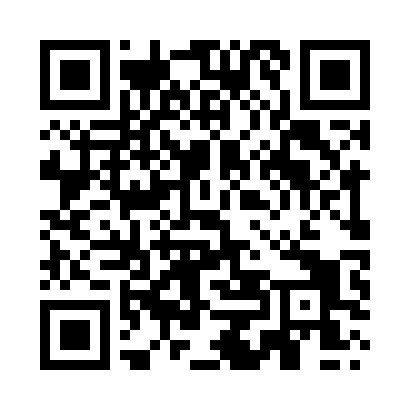 Prayer times for Greywell, Berkshire, UKWed 1 May 2024 - Fri 31 May 2024High Latitude Method: Angle Based RulePrayer Calculation Method: Islamic Society of North AmericaAsar Calculation Method: HanafiPrayer times provided by https://www.salahtimes.comDateDayFajrSunriseDhuhrAsrMaghribIsha1Wed3:405:361:016:088:2710:232Thu3:385:341:016:098:2910:263Fri3:355:321:016:108:3010:284Sat3:325:301:016:118:3210:315Sun3:295:281:016:128:3310:346Mon3:265:271:006:138:3510:367Tue3:235:251:006:148:3710:398Wed3:205:231:006:158:3810:429Thu3:185:221:006:168:4010:4510Fri3:155:201:006:178:4110:4711Sat3:125:181:006:178:4310:5012Sun3:095:171:006:188:4410:5213Mon3:085:151:006:198:4610:5314Tue3:075:141:006:208:4710:5415Wed3:075:121:006:218:4910:5516Thu3:065:111:006:228:5010:5517Fri3:055:101:006:238:5210:5618Sat3:045:081:006:248:5310:5719Sun3:045:071:006:248:5510:5820Mon3:035:061:006:258:5610:5821Tue3:035:041:016:268:5710:5922Wed3:025:031:016:278:5911:0023Thu3:015:021:016:289:0011:0124Fri3:015:011:016:289:0111:0125Sat3:005:001:016:299:0311:0226Sun3:004:591:016:309:0411:0327Mon3:004:581:016:319:0511:0328Tue2:594:571:016:319:0611:0429Wed2:594:561:016:329:0711:0530Thu2:584:551:026:339:0911:0531Fri2:584:541:026:339:1011:06